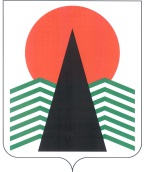 АДМИНИСТРАЦИЯ  НЕФТЕЮГАНСКОГО  РАЙОНАпостановлениег.НефтеюганскО внесении изменений в постановление администрации Нефтеюганского района 
от 18.08.2017 № 1410-па «О создании муниципальной комиссии по определению технической возможности подключения (технологического присоединения) объектов капитального строительства к сетям газоснабжения, теплоснабжения, 
водоснабжения и водоотведения для выдачи технических условий 
на подключение с возможным участием заявителя»В связи с кадровыми изменениями п о с т а н о в л я ю:Внести изменения в постановление администрации Нефтеюганского района от 18.08.2017 № 1410-па «О создании муниципальной комиссии по определению технической возможности подключения (технологического присоединения) объектов капитального строительства к сетям газоснабжения, теплоснабжения, водоснабжения и водоотведения для выдачи технических условий на подключение с возможным участием заявителя», изложив приложение № 2 к постановлению в редакции согласно приложению к настоящему постановлению.  Настоящее постановление подлежит размещению на официальном сайте органов местного самоуправления Нефтеюганского района и распространяет свое действие на правоотношения, возникшие с 23.08.2017.Контроль за выполнением постановлением возложить на директора департамента строительства и жилищно-коммунального комплекса – заместителя главы Нефтеюганского района В.С.Кошакова.Глава района 					 		Г.В.ЛапковскаяПриложениек постановлению администрации Нефтеюганского районаот 18.01.2018 № 72-паСОСТАВмуниципальной комиссии по определению технической возможности подключения (технологического присоединения) объектов капитального строительства к сетям газоснабжения, теплоснабжения, водоснабжения и водоотведения для выдачи технических условий на подключение с возможным участием заявителяПредседатель комиссии – директор департамента строительства и жилищно-коммунального комплекса – заместитель главы Нефтеюганского районазаместитель председателя комиссии – заместитель директора департамента строительства и жилищно-коммунального комплекса Нефтеюганского районасекретарь комиссии – начальник нормативно-технического отдела муниципального казённого учреждения «Управление капитального строительства 
и жилищно-коммунального комплекса Нефтеюганского района».Члены комиссии:директор муниципального казенного учреждения «Управление капитального строительства и жилищно-коммунального комплекса Нефтеюганского района» председатель комитета по градостроительству департамента градостроительства и землепользования администрации Нефтеюганского районапредседатель комитета по земельным ресурсам департамента градостроительства и землепользования администрации Нефтеюганского района Нефтеюганского районапредставитель администрации городского/сельских поселений Нефтеюганского района (по согласованию)представитель ОАО «НефтеюганскГаз» (по согласованию)представитель ПМУП «УТВС» (по согласованию)представитель ООО «Промысловик (по согласованию)представитель ООО «ЮграКомфорт» (по согласованию)представитель ООО «Тепловик» (по согласованию)представитель ООО «Тепловик-2» (по согласованию).18.01.2018№ 72-па№ 72-па